 ПРОЕКТ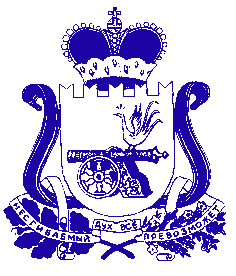 СОВЕТ  ДЕПУТАТОВГОЛЫНКОВСКОГО  ГОРОДСКОГО ПОСЕЛЕНИЯРУДНЯНСКОГО РАЙОНА  СМОЛЕНСКОЙ ОБЛАСТИР Е Ш Е Н И Еот« ___ » ___________ 2022 года                                                                       № _____О внесении изменений в решение Совета депутатов Голынковского городского поселения Руднянского района Смоленской области от 18 октября 2018 г. № 39.3 «О налоге на имущество физических лиц на территории Голынковского городского поселения Руднянского района Смоленской области»В целях приведения в соответствие с Налоговым кодексом Российской Федерации, Совет депутатов Голынковского городского поселения Руднянского района Смоленской области РЕШИЛ:Внести в решение Совета депутатов Голынковского городского поселения Руднянского района Смоленской области от 18 октября 2018 г. № 39.3 «О налоге на имущество физических лиц на территории Голынковского городского поселения Руднянского района Смоленской области» следующие изменения:1) дополнить пунктом 1. следующего содержаня: «1. Установить на территории Голынковского городского поселения района Смоленской области налог на имущество физических лиц (далее – налог);2) в пункте 2 слова «Налоговая» заменить словами «Если иное не установлено настоящим пунктом, налоговая»;3) пункт 2 дополнить пунктом 2.1. следующего содержания: «2.1. Налоговая база в отношении объекта налогообложения за налоговый период 2023 года определяется как его кадастровая стоимость, внесенная в Единый государственный реестр недвижимости и подлежащая применению с 1 января 2022 года с учетом особенностей, предусмотренных статьей 403 Налогового кодекса Российской Федерации, в случае, если кадастровая стоимость такого объекта налогообложения, внесенная в Единый государственный реестр недвижимости и подлежащая применению с 1 января 2023 года, превышает кадастровую стоимость такого объекта налогообложения, внесенную в Единый государственный реестр недвижимости и подлежащую применению с 1 января 2022 года, за исключением случаев, если кадастровая стоимость соответствующего объекта налогообложения увеличилась вследствие изменения его характеристик».2. Настоящее решение подлежит официальному опубликованию в газете «Руднянский голос».3. Настоящее решение вступает в силу с 1 января 2023 года, но не ранее чем по истечении одного месяца со дня его официального опубликования.Глава муниципального образования Голынковского городского поселения Руднянского района Смоленской области  _______________________ Н.В. ИвановаПредседатель Совета депутатов Голынковского городского поселения Руднянского района Смоленской области   ______________________ Н.П. Козырева